«به نام خداوند بخشنده ی مهربان»فرم انتخاب پروژه گروه مهندسی برق و رباتیک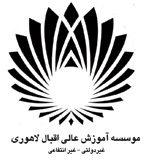    کد پروژهعنوان پروژه:  عنوان پروژه:  عنوان پروژه:  نام استاد راهنما:                                                       گروه آموزشي:  تعداد دانشجو:                                                           آدرس پست الكترونيك استاد راهنما:نام استاد راهنما:                                                       گروه آموزشي:  تعداد دانشجو:                                                           آدرس پست الكترونيك استاد راهنما:نام استاد راهنما:                                                       گروه آموزشي:  تعداد دانشجو:                                                           آدرس پست الكترونيك استاد راهنما:مشخصات دانشجو(دانشجويان)نام ونام خانوادگي :                                     شماره دانشجويي:                           رشته تحصيلي/گرايش:                           معدل کل :نام ونام خانوادگي :                                     شماره دانشجويي:                           رشته تحصيلي/گرايش:                           معدل کل :             مقطع : كارشناسي ناپيوسته              كارشناسي پيوسته                   آدرس پست الكترونيك :                                              تلفن:    مشخصات دانشجو(دانشجويان)نام ونام خانوادگي :                                     شماره دانشجويي:                           رشته تحصيلي/گرايش:                           معدل کل :نام ونام خانوادگي :                                     شماره دانشجويي:                           رشته تحصيلي/گرايش:                           معدل کل :             مقطع : كارشناسي ناپيوسته              كارشناسي پيوسته                   آدرس پست الكترونيك :                                              تلفن:    مشخصات دانشجو(دانشجويان)نام ونام خانوادگي :                                     شماره دانشجويي:                           رشته تحصيلي/گرايش:                           معدل کل :نام ونام خانوادگي :                                     شماره دانشجويي:                           رشته تحصيلي/گرايش:                           معدل کل :             مقطع : كارشناسي ناپيوسته              كارشناسي پيوسته                   آدرس پست الكترونيك :                                              تلفن:    نوع پروژه  شبيه سازي             طراحي                طراحی و ساخت                     مطالعاتي وتحقيقاتي     نوع پروژه  شبيه سازي             طراحي                طراحی و ساخت                     مطالعاتي وتحقيقاتي     نوع پروژه  شبيه سازي             طراحي                طراحی و ساخت                     مطالعاتي وتحقيقاتي     مشخصات پروژهتشریح پروژه(ابعاد و اهداف پروژه و مراحل انجام پروژه): سوابق مربوط به پروژه(بيان سابقه تحقيقات وكارهاي انجام شده توسط ديگران پيرامون موضوع):نام بهره وران(موسسات آموزشي وپژوهشي، دستگاههاي اجرايي، واحدهاي صنعتي و ....):امكانات و تجهيزات مورد نياز:حداقل سه وا‍ژه كليدي (معرف زمينه علمي پروژه):مشخصات پروژهتشریح پروژه(ابعاد و اهداف پروژه و مراحل انجام پروژه): سوابق مربوط به پروژه(بيان سابقه تحقيقات وكارهاي انجام شده توسط ديگران پيرامون موضوع):نام بهره وران(موسسات آموزشي وپژوهشي، دستگاههاي اجرايي، واحدهاي صنعتي و ....):امكانات و تجهيزات مورد نياز:حداقل سه وا‍ژه كليدي (معرف زمينه علمي پروژه):مشخصات پروژهتشریح پروژه(ابعاد و اهداف پروژه و مراحل انجام پروژه): سوابق مربوط به پروژه(بيان سابقه تحقيقات وكارهاي انجام شده توسط ديگران پيرامون موضوع):نام بهره وران(موسسات آموزشي وپژوهشي، دستگاههاي اجرايي، واحدهاي صنعتي و ....):امكانات و تجهيزات مورد نياز:حداقل سه وا‍ژه كليدي (معرف زمينه علمي پروژه):تاريخ شروع به كار پروژه:                         تاريخ ثبت نام درس پروژه:                         تاريخ تحويل پروژه:                                             تاريخ شروع به كار پروژه:                         تاريخ ثبت نام درس پروژه:                         تاريخ تحويل پروژه:                                             تاريخ شروع به كار پروژه:                         تاريخ ثبت نام درس پروژه:                         تاريخ تحويل پروژه:                                             درجلسه كميته پروژه مورخه ..........................  بررسي و مورد تاييد قرار گرفت        نگرفت             علت: .....................................................................درجلسه كميته پروژه مورخه ..........................  بررسي و مورد تاييد قرار گرفت        نگرفت             علت: .....................................................................درجلسه كميته پروژه مورخه ..........................  بررسي و مورد تاييد قرار گرفت        نگرفت             علت: .....................................................................امضاء دانشجو                                              امضاء استاد راهنما                                          امضاء مديرگروه(دبير كميته پروژه)امضاء دانشجو                                              امضاء استاد راهنما                                          امضاء مديرگروه(دبير كميته پروژه)امضاء دانشجو                                              امضاء استاد راهنما                                          امضاء مديرگروه(دبير كميته پروژه)ملاحظات:ملاحظات:ملاحظات: